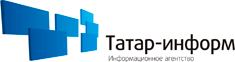 По итогам прошлого года УФСИН по РТ заняло третье место в рейтинге территориальных органов ФСИН РФ25 Марта 2015,19:30На базе казанской исправительной колонии №2 прошло заседание Общественного совета при УФСИН России по РТ.  (Казань, 25 марта, «Татар-информ»). Сегодня на базе казанской исправительной колонии №2 прошло заседание Общественного совета при УФСИН России по РТ. Общественники обсудили два основных вопроса – об апробации модели Центра исправления осужденных и о выполнении поручений Общественного совета по медицинскому обеспечению спецконтингента.Визит в исправительное учреждение гости начали с обхода режимной территории, посетили жилые отряды, столовую, больницу для осужденных, ознакомились с условиями содержания.В работе совещания также приняли участие начальник УФСИН России по РТ Дауфит Хамадишин, начальник Управления Министерства юстиции России по РТ Виктор Демидов, казанский прокурор по надзору за соблюдением законов в исправительных учреждениях Рафис Аминов, ведущий консультант аппарата уполномоченного по соблюдению прав человека в РТ Кирилл Карпухин.Руководитель уголовно-исполнительной системы Татарстана рассказал присутствующим о ситуации в ведомстве. 
«По итогам 2014 года УФСИН по РТ заняло третье место в рейтинге территориальных органов ФСИН России. Личный состав работоспособный и справляется с выполнением возложенных задач», – отметил Дауфит Хамадишин.Начальник отдела воспитательной работы с осужденными УФСИН по РТ Алексей Веряскин рассказал об опыте создания исправительных центров в учреждениях Коми, Башкирии, Красноярского края и Иркутска. В Татарстане проводится подготовка к внедрению указанной модели в ИК-3 общего режима и ИК-5 строгого режима. В обеих колониях отбывают наказание впервые осужденные к лишению свободы.«Основной смысл создания центров – увеличение количества сотрудников в отряде, что создаст более благоприятные условия для проведения воспитательной работы и одновременно увеличит плотность надзора», - отметил Алексей Веряскин, сообщает пресс-служба УФСИН России по РТ.***Гтhttp://www.tatar-inform.ru/news/2015/03/25/447470/ 